Description :The ECO-45 is a high efficiency pellet stove. This model is EPA certified and is approved for installation in mobile homes. Its low clearances to combustible materials make it a safe bet in the Medium pellet stoves category. Features :Model # : DP00045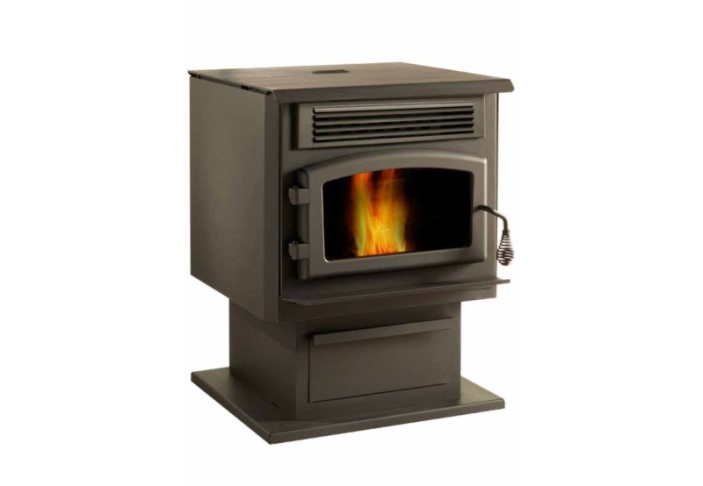 High-efficiency stove EPA approvedRecommended Heating Area (sq. ft.) : 500 - 2,000Electronic igniterThermostatic or manual modeSafe and removable handleAutomatic or manual adjustment of combustion air supplyMobile Home ApprovedColor : Metallic blackModel : PedestalEasy-to-access ash drawerOptimal efficiency : 78 %Emissions (grams / hour) : 1.8 g/hBurn Rate : 1.3 - 5.5 lb/hTested or/and listed as per applicable standards by : Intertek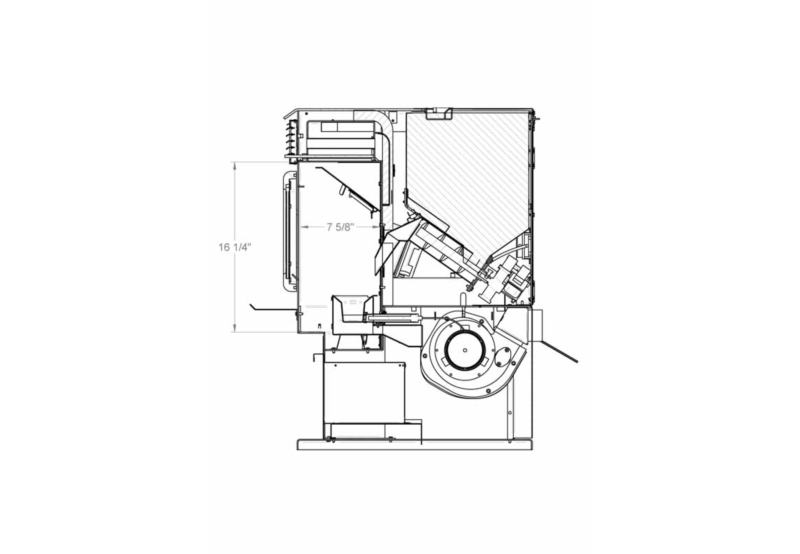 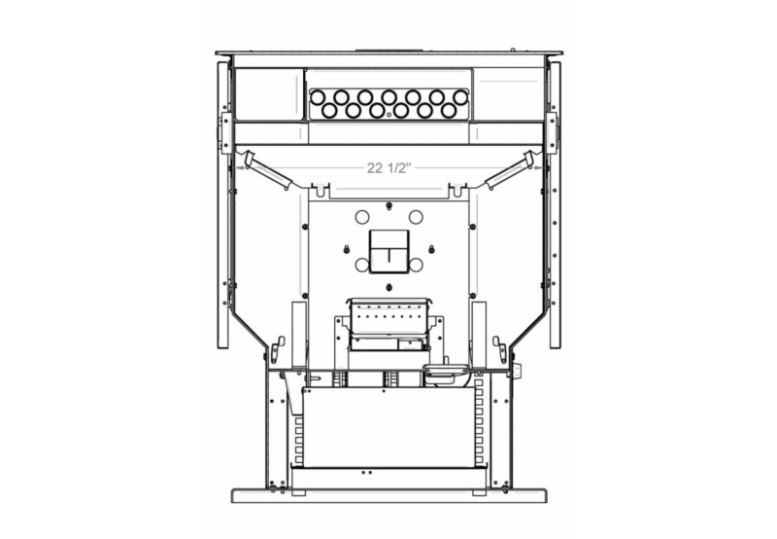 